IMPLEMENTASI MANAJEMEN STRATEGI KEPALA MADRASAH  DALAM MENINGKATKAN MUTU PENDIDIKAN DI MTs AL MUQARRABUN KECAMATAN ABUKIKABUPATEN KONAWE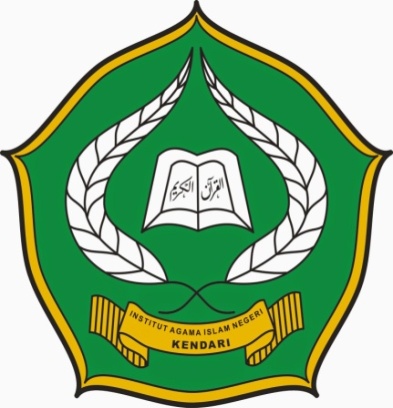 Diajukan untuk Memenuhi Salah Satu Syarat Mendapatkan Gelar Sarjana Pendidikan Islam pada Program Studi Manajemen Pendidikan IslamOleh:FUAD HASANNIM. 10010103026FAKULTAS TARBIYAH DAN ILMU KEGURUANINSTITUT AGAMA ISLAM NEGERI (IAIN) KENDARI2015